                                                                                    КГУ «ОСШ села Жаныспай»Текстовый отчет о проведении районного семинара    23 февраля, согласно плану метод кабинета РОО, в стенах нашей школы прошёл районный семинар. Тема семинара: «Особенности формирования функциональной грамотности учащихся» Цель семинара: Развитие функциональной грамотности учащихся посредством использования на практике инновационных методов обучения.   Семинар посетили методисты РОО, учителя начальных классов, учителя химии и биологии, психологи школ района.  Присутствовали учителя городских школ, Ковыльненской СШ, Московкой СШ, Зареченской СШ. Согласно программы семинара в 10.30 состоялась встреча и регистрация гостей, затем открытие семинара, на котором выступили директор школы Н. Лазаренко и зам. директора по УВР Ф. Биманова. Они поприветствовали гостей, рассказали о школе, ознакомили с темой и с целью семинара, представили учителей, которые поделились своим опытом на открытых уроках. Психолог школы с гостями провела психологический тренинг. После  открытия гости  посетили уроки и открытые меропрятия. Своим опытом поделились следующие учителя:Лазаренко Наталья Геннадьевна, учитель химии и биологии высшей категории. Стаж работы 36 лет. Имеются сертификат обобщения опыта на уровне области, грамоты РОО и УО. Ее ученики являются призерами дистанционных олимпиад. Она провела урок по химии в 7 классе «Валентность. Химические формулы» и внеклассное мероприятие по биологии в 7-9 классах «Птицы наши друзья».Павлинова Лариса Владимировна, учитель начальных классов, педагог –эксперт. Стаж работы 11 лет. Лариса Владимировна и ее ученики активно участвуют в республиканских, международных дистанционных олимпиадах, где занимают призовые места. Учитель имеет сертификаты различных публикации. Учитель провела урок естествознания во 2 классе «Как не опоздать на урок».Морозова Елена Николаевна, учитель начальных классов. Стаж работы 21 год. Ее ученики ежегодно принимают участие в различных дистанционных олимпиадах, где занимают призовые места.  Елена Николаевна имеет множество сертификатов публикации на различных сайтах нашей республики. Она провела урок  математики в 4 классе «Дроби. Закрепление».Виситаева Алят Вахаевна, психолог школы, стаж работы 3 года. В 2019 году Алят Вахаевна получила сертификат за участие в районном конкурсе «Психолог года». В 2020 году заняла 1 место в конкурсе «Психолог года». В этом же году участвовала в областном конкурсе «Психолог года», имеется сертификат. Так же она имеет различные сертификаты по профессиональной переподготовке и повышению квалификации. Она провела занятие с элементами тренинга в 8 классе «По одежке встречают, по уму провожают» и тренинг с гостями «Профилактика эмоционального выгорания у педагогов».После открытых мероприятий состоялось обсуждение уроков, затем праздничная концертная программа, посвященная празднику 8 марта. Поздравляли собравшихся гостей с праздником и учащиеся, и преподаватели школы. Танцы сменялись стихами, песнями. В конце гостям были вручены подарки, сделанные руками учащихся. Вывод: Семинар прошел на высоком методичеком уровне. Со стороны гостей по всем урокам были получены положительные отзывы и отличная оценка проведения. Гости остались довольны и разъехались с прекрасным настроеним и положительными эмоциями.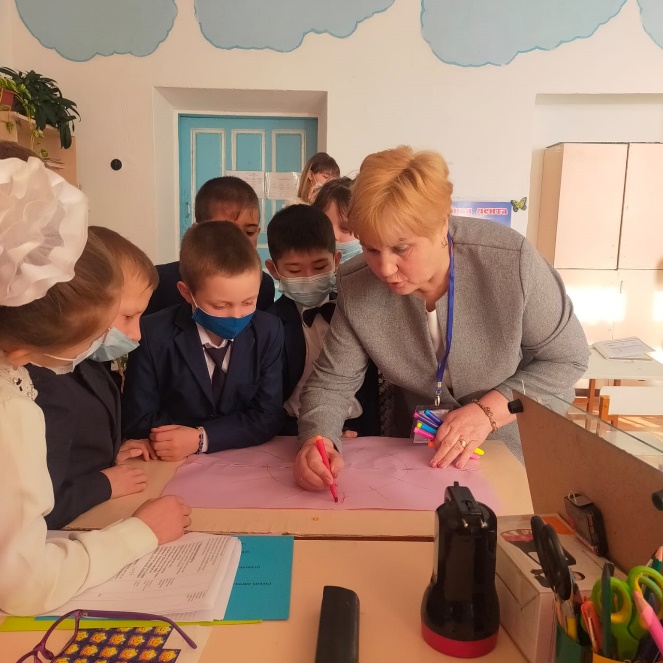 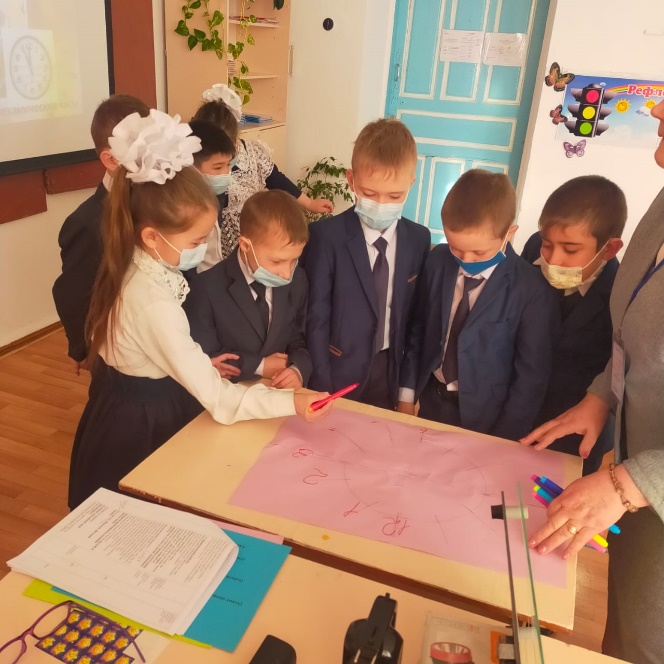 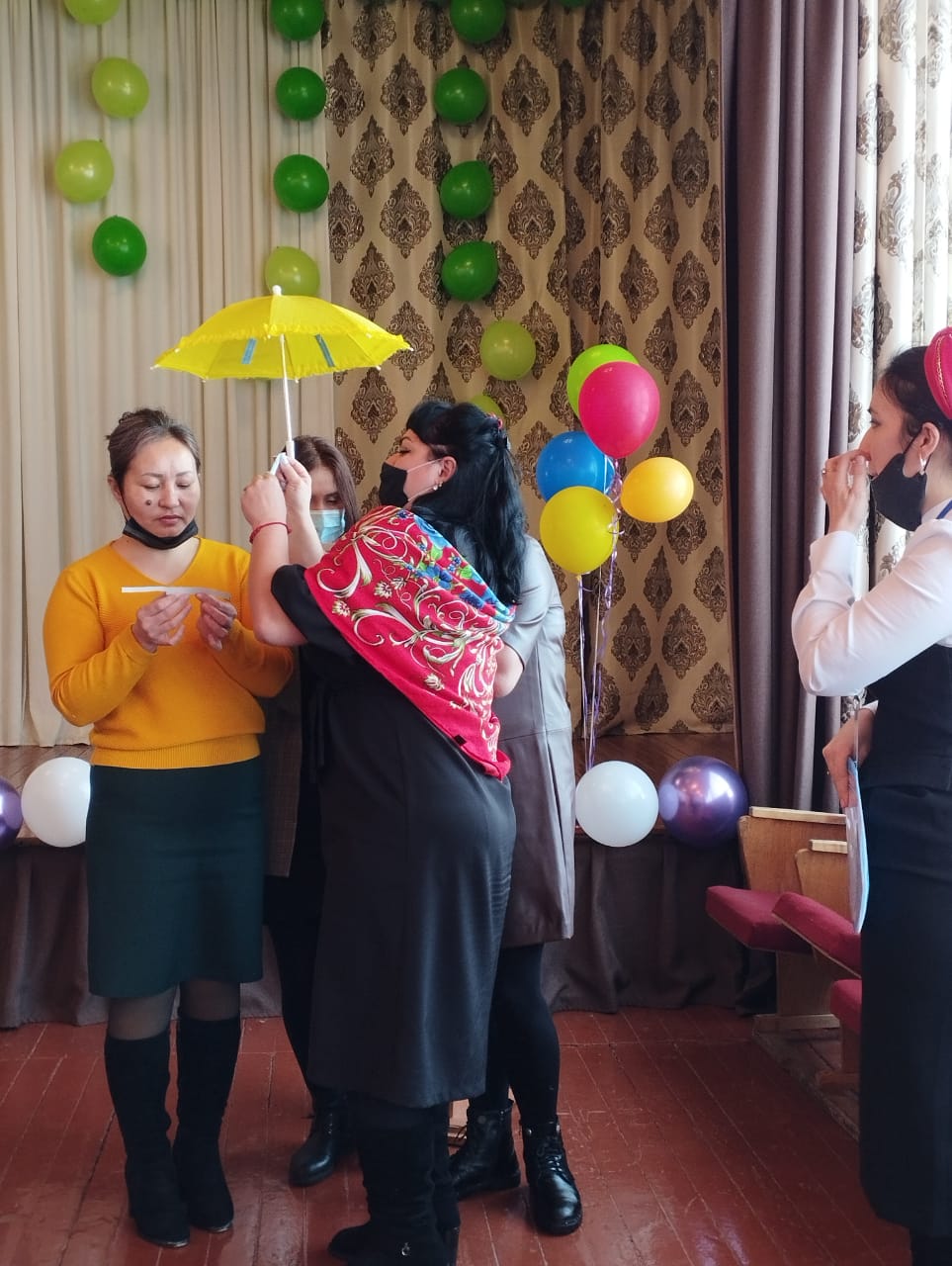 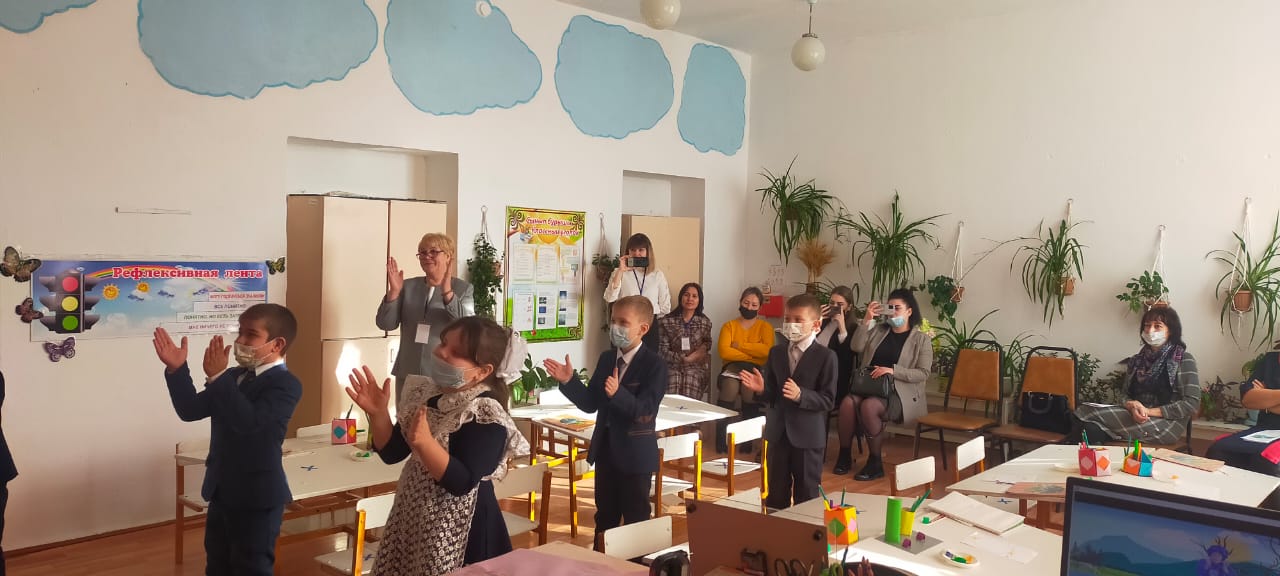 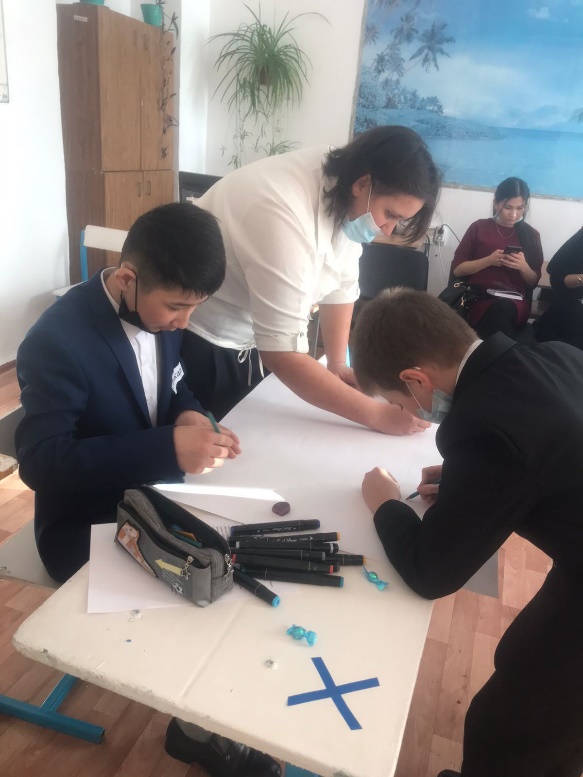 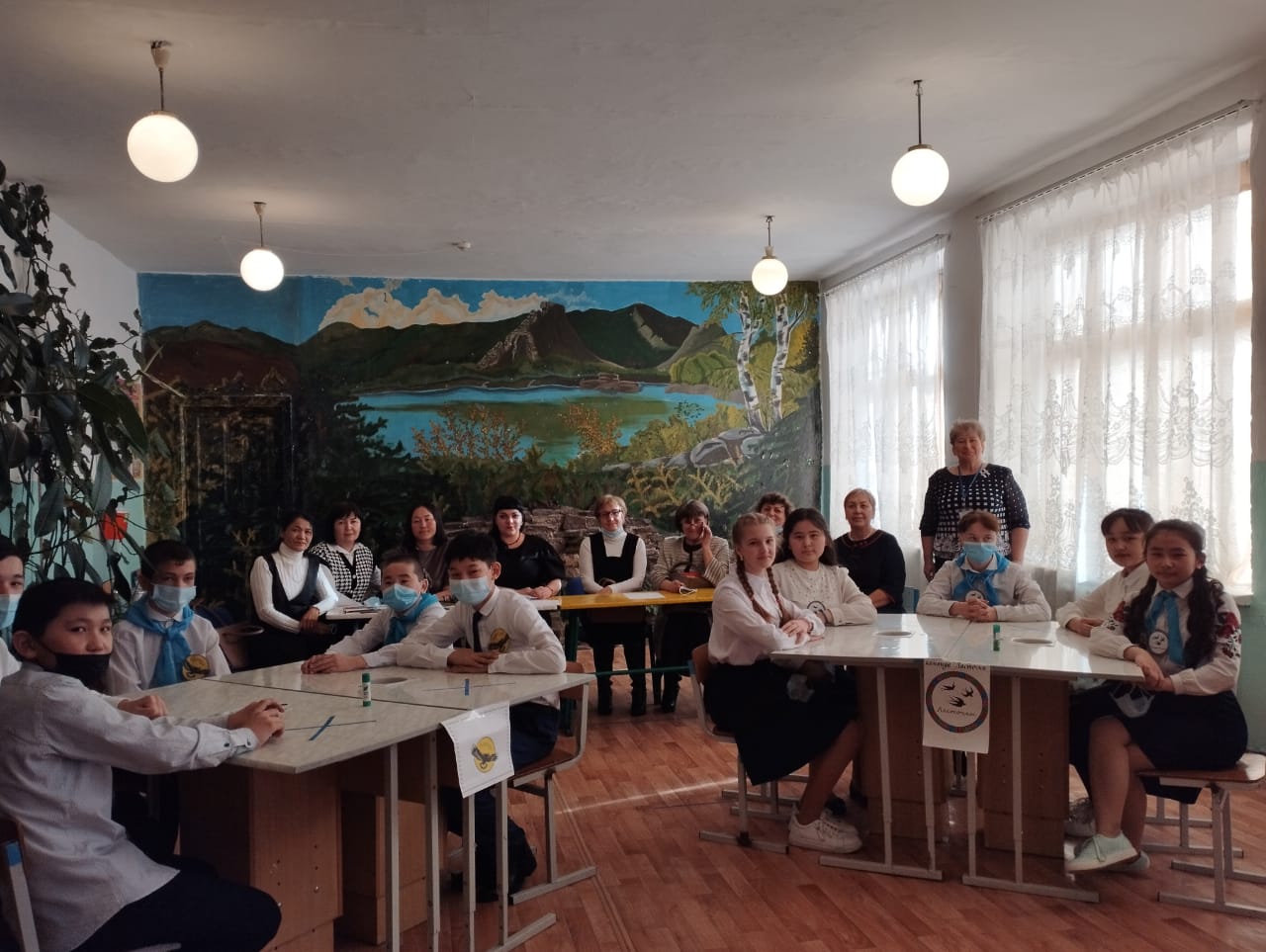 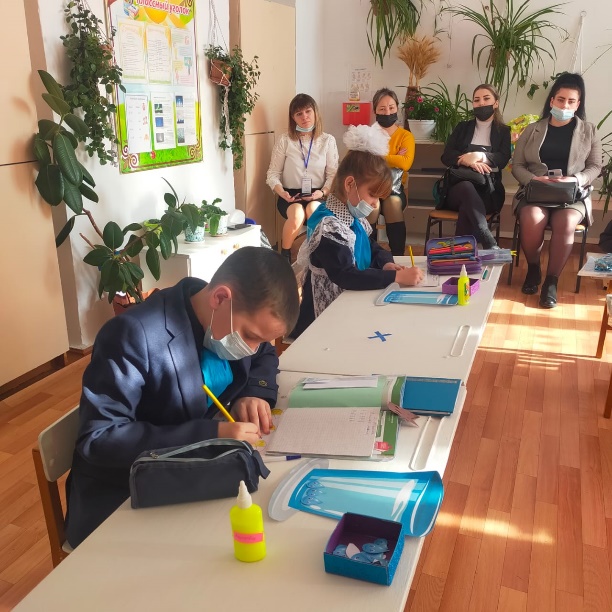 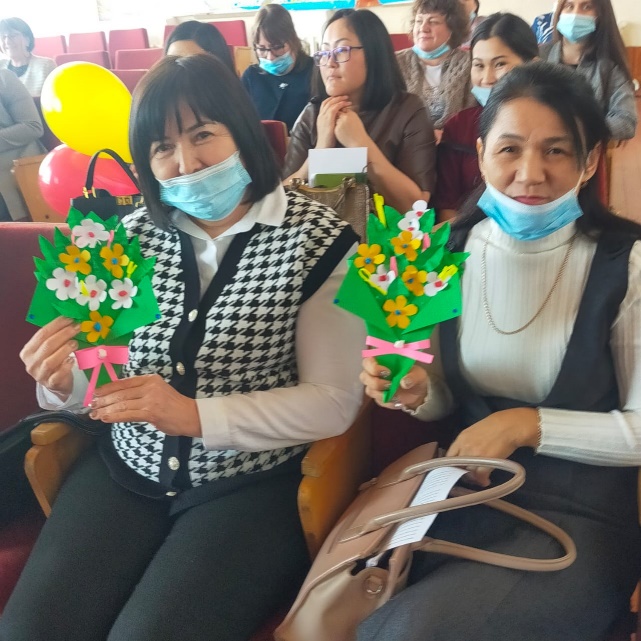 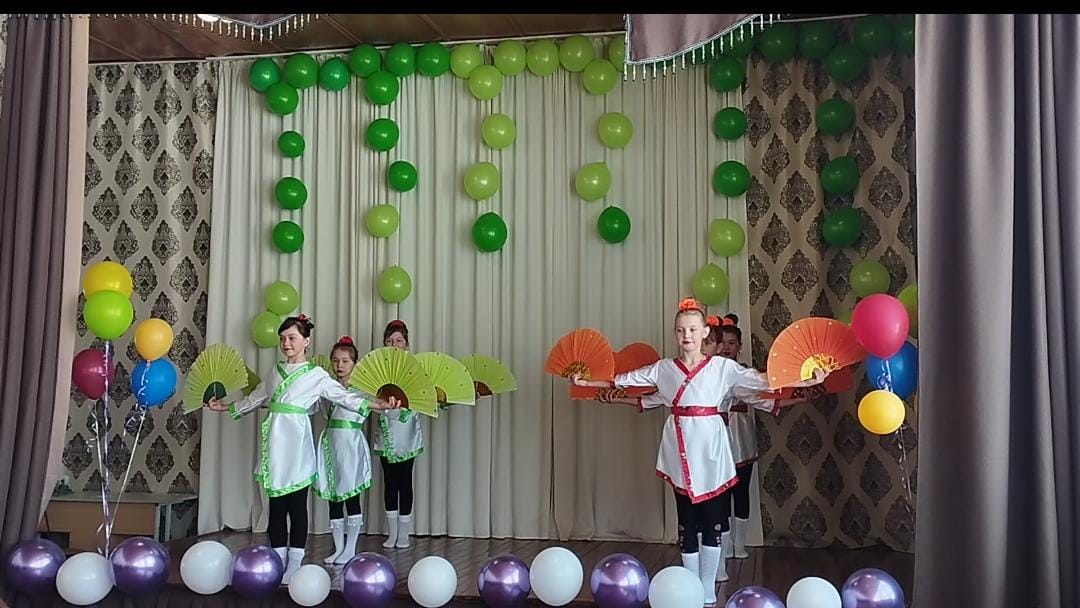 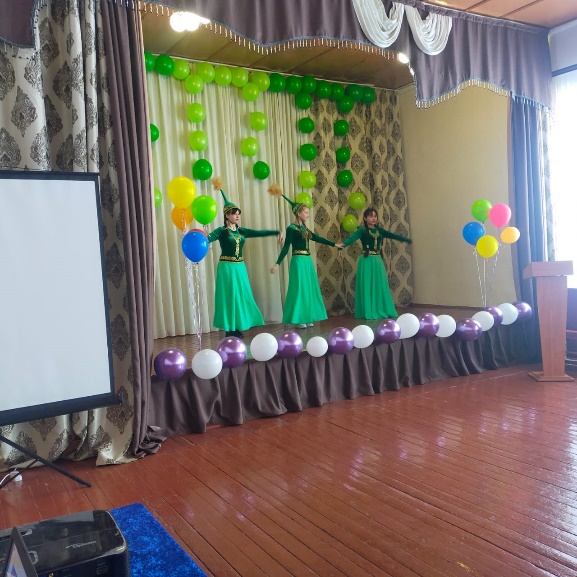 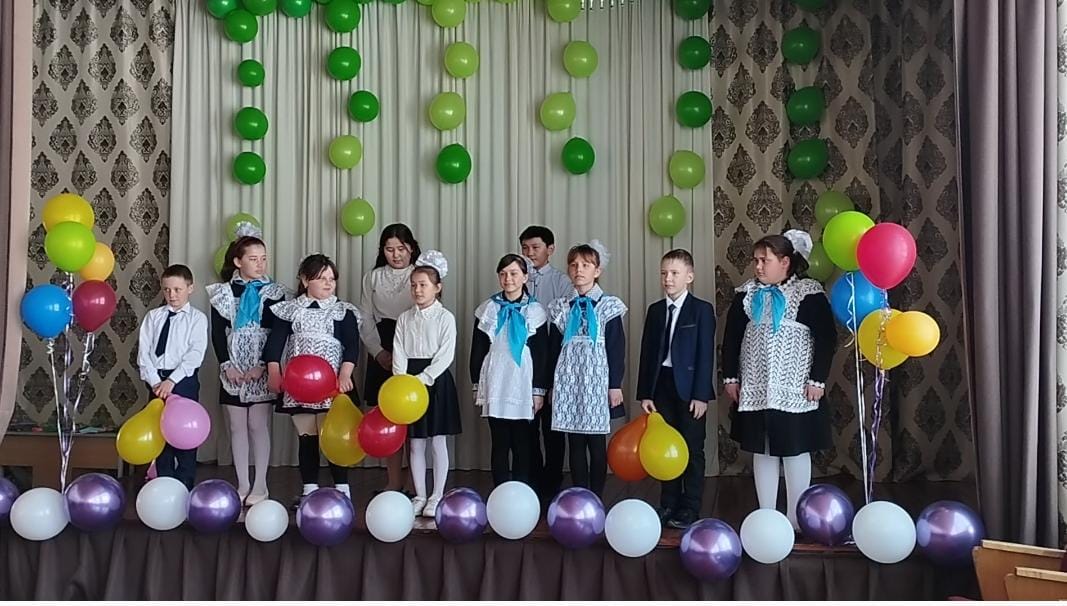 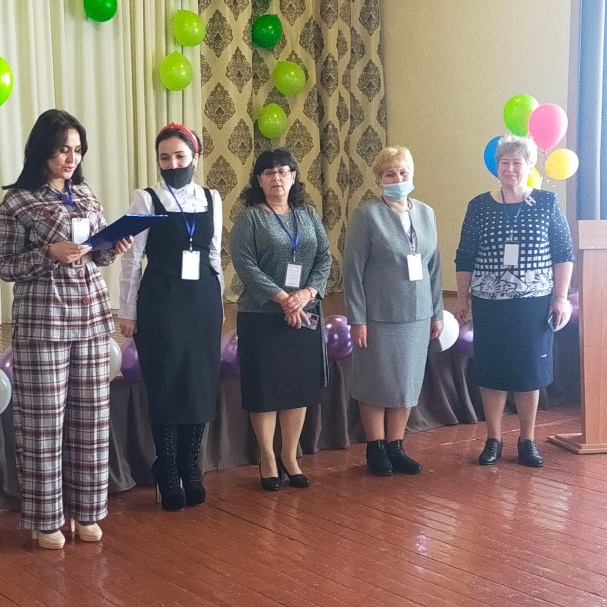 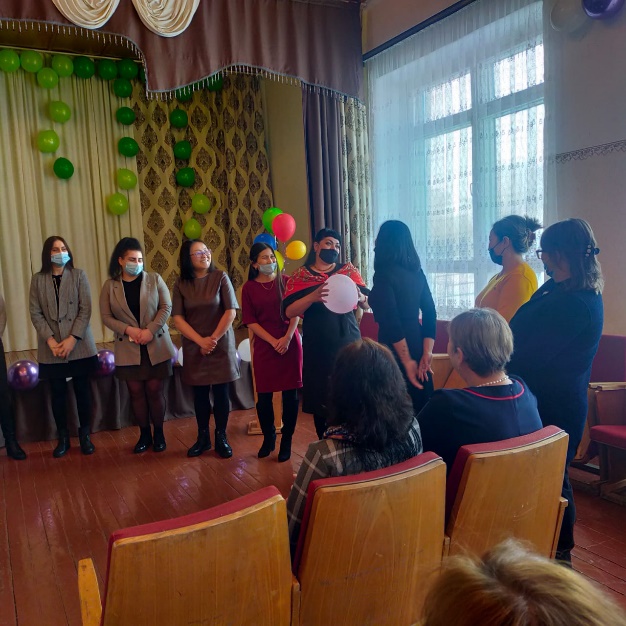 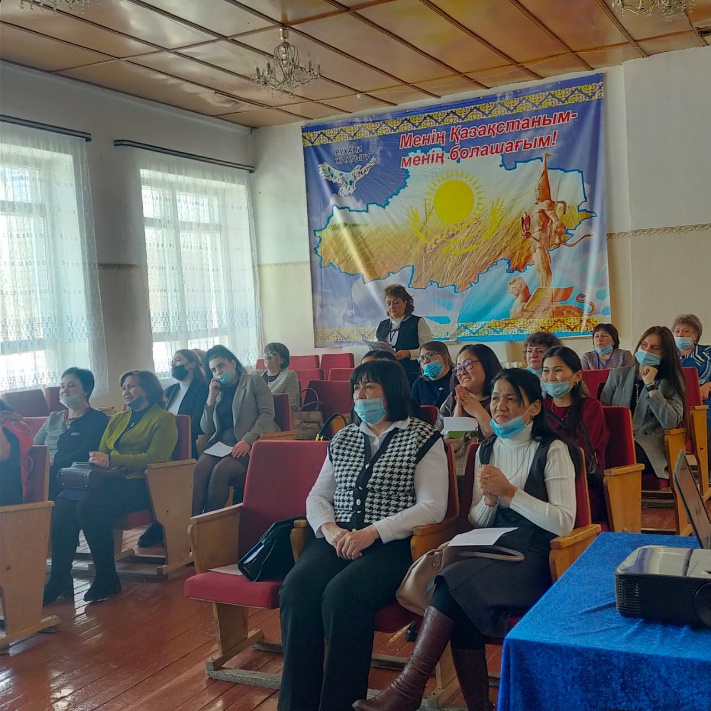 